Curriculum Vitae Volodymyr A. Golyk M.D., Ph.D., Assoc. Prof.Address for correspondence: business address:  School of Rehabilitation Medicine, Ukrainian Catholic University,  Room 307, Sventsitskogo str. 17, 79011, L’viv, Ukraine  tel. business: +38 032 2409494cell.: +38 067 6308908 outside Ukraine cell: +37253161303 fax. business:+38 032 2409950 E-mail business: golyk@ucu.edu.uaE-mail private: golyk@ua.fm Date of birth: April 03, 1972.  Citizenship: Ukraine 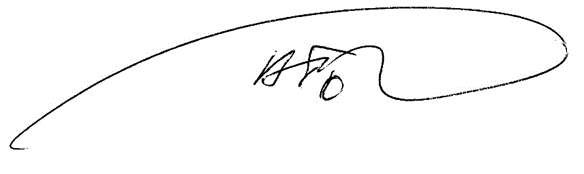 March 01, 2016Current positions Current positions Ukrainian Catholic UniversityAcademic Director , School for Rehabilitation MedicineConsultant neurologist, Rehabilitation center, School for Rehabilitation Medicine. Lecturer (postgraduation neurologists, GPs, medical students): neurorehabilitation, Parkinson`s disease, spasticity, vestibular disorders, ICF use, headache etc.World Health Organization Country Office in UkraineCoordinator SubClaster “Disability and Rehabilitation”Ukrainian Society for NeurorehabilitationChairman of the BoardUkrainian Society of Physical and Rehabilitation MedicineVice-President for International CooperationEducation Education 1978 – 1988Secondary School #2, Dnipropetrovs’k, Ukraine.1988 – 1994Dnipropetrovs’k Medical Institute, Dnipropetrovs’k, Ukraine. Residency: 1994 – 1996 Dnipropetrovs’k State Medical Academy, Neurology & Neurosurgery Dpt., Dnipropetrovs’k, Ukraine. Clinical fellowship: 1996 – 1998 Dnipropetrovs’k State Medical Academy, Neurology & Neurosurgery Dpt., Dnipropetrovs’k, Ukraine. Residency: 2015 (3 months)Zaporizhya Medical Academy of Postgraduate Education, Social Medicine, Organization of Medical Management and Medical and Social Examination Dpt., Zaporizhya, Ukraine.Honors DiplomaMD, Honors Diploma,  Specialty- general medicine. Doctor – specialist, Specialty – neurology Cerebrovascular neurology Doctor – specialist, Specialty – Organization of Medical ManagementPhD program – Neurology 1999 - 2003  Kharkiv Medical Academy of Postgraduate educationPh.D., Specialty – NeurologyAssociate Professor title: since 2012Specialty – NeurologySalzburg-Cornell Seminars in Neurology July 24-30, 1999; June 05-11, 2005; Salzburg, Austria Salzburg-Cornell Seminars in Neurology July 24-30, 1999; June 05-11, 2005; Salzburg, Austria Internship – Neurology (Alberto Vilar Internship); March 02-24, 2004; Christian Doppler Clinic, Salzburg, AustriaInternship – Neurology (Alberto Vilar Internship); March 02-24, 2004; Christian Doppler Clinic, Salzburg, AustriaSalzburg Weill Cornell Seminar in Rehabilitation medicine, November 20-26, 2005 Salzburg, Austria Salzburg Weill Cornell Seminar in Rehabilitation medicine, November 20-26, 2005 Salzburg, Austria 7th Course European Federation of Neurological Societies Academy for Young Neurologists  May 11-14, 2006; Stary Splavy, Czech Republic 7th Course European Federation of Neurological Societies Academy for Young Neurologists  May 11-14, 2006; Stary Splavy, Czech Republic Regional EFNS Teaching courses; April 25-28, 2007; April 25-27, 2013; Odessa, Ukraine Regional EFNS Teaching courses; April 25-28, 2007; April 25-27, 2013; Odessa, Ukraine 9th Course European Federation of Neurological Societies Academy for Young Neurologists May 15-18, 2008; Stary Splavy, Czech Republic 9th Course European Federation of Neurological Societies Academy for Young Neurologists May 15-18, 2008; Stary Splavy, Czech Republic Training – Expert Spasticity Management training course, July 19-20, 2010, University Hospital of North Staffordshire, North Staffordshire Rehabilitation Centre, Stoke on Trent, UK Training – Expert Spasticity Management training course, July 19-20, 2010, University Hospital of North Staffordshire, North Staffordshire Rehabilitation Centre, Stoke on Trent, UK Training – Update on Management of Vertigo and Vestibular Disorders, May 19-20, 2011 University of Provence, Marseille, France Training – Update on Management of Vertigo and Vestibular Disorders, May 19-20, 2011 University of Provence, Marseille, France Training – Vestibular Disorders and Vertigo Treatment Master class June 16, 2012; Maastricht University Medical Centre, Maastricht, Netherlands Training – Vestibular Disorders and Vertigo Treatment Master class June 16, 2012; Maastricht University Medical Centre, Maastricht, Netherlands Training – Munich Intl. Master Class on Vestibular and Ocular Motor Disorders July 12, 2013; German Dizziness Center, University of Munich, Munich, Germany Training – Munich Intl. Master Class on Vestibular and Ocular Motor Disorders July 12, 2013; German Dizziness Center, University of Munich, Munich, Germany International opinion leader trainings in Parkinson`s disease (sponsored by Orion Pharma)Levodopa Education and Awareness Program (LEAP): February 1-2, 2007 Istanbul (Turkey); April 10-11, 2008 Reykjavik (Iceland); September 03-04, 2009 Manchester (UK). Forward Levodopa Education and Exchange (FLEX) May 27, 2010 Berlin (Germany); March 07-08, 2011 Barcelona (Spain).International opinion leader trainings in Parkinson`s disease (sponsored by Orion Pharma)Levodopa Education and Awareness Program (LEAP): February 1-2, 2007 Istanbul (Turkey); April 10-11, 2008 Reykjavik (Iceland); September 03-04, 2009 Manchester (UK). Forward Levodopa Education and Exchange (FLEX) May 27, 2010 Berlin (Germany); March 07-08, 2011 Barcelona (Spain).International Congresses / conferences attendedInternational Congresses / conferences attendedMay 25-28, 1994 2nd International Student Scientific Conference, Jagellonean University (Krakow, Poland) April 26-29,1995 XI International Students Scientific Congress, Istanbul University (Istanbul, Turkey). May 25-27, 1995 IV Cardiological Student Scientific Congress with International Participation, Çucurova University (Adana, Turkey)  June 4-8, 1997 Meeting of the European Federation of Neurological Societies (Prague, Czech Republic)September 22-24, 20031st Russian International Congress «Cerebrovascular Pathology and Stroke» (Moscow, Russia)  May 12-15, 2004 13th European Stroke Conference (Mannheim, Germany) January 27-30, 2006 4th International Congress on the Improvement of the Quality of Life on Dementia, Epilepsy, MS and Peripheral Neuropathies (Odessa, Ukraine) March 24-25, 2006 6th Scandinavian Conference “From Diagnostic to Management of Parkinson`s Disease” (Stockholm, Sweden) September 2-5, 2006 10th European Federation of Neurological Societies (EFNS) Congress, Glasgow, UK June 3-7, 2007 11th International Congress of Parkinson`s disease and Movement Disorders, Istanbul, Turkey September 17-20, 2007 2nd Russian International Congress “Cerebrovascular Pathology and Stroke”, St.Petersburg, Russia August 23-26, 2008 12th EFNS Congress, Madrid, Spain June 06-11, 2009 13th International Congress of Parkinson`s Disease and Movement Disorders, Paris, France March 21-25, 2010 6th World Congress for Neurorehabilitation, Vienna, Austria Sept 28-Oct 01, 2010 2nd World Congress for Parkinson`s Disease, Glasgow, UK September 09-13, 2011 15th EFNS Congress, Budapest, Hungary September 08-11, 2012 16th EFNS Congress, Stockholm, Sweden April 11-14, 2013 7th World Congress on Controversies in Neurology, Istanbul, Turkey June 27-29, 2013  2nd European Neurorehabilitation Congress in conjunction with 3rd European Teaching Course of Neurorehabilitation (Bucharest, Romania),  participant and lecturerSeptember 21-26, 2013 XXI World Congress of Neurology, Vienna, Austria December 08-11, 2013 XX World Congress of Parkinson`s Disease and Related Disorders, Geneva, SwitzerlandApril 08-12, 2014 8th World Congress for Neurorehabilitation (Istanbul, Turkey)May 08-11, 2014 8th World Congress of Controversies in Neurology (Berlin, Germany) June 08-12, 2014 18th International Congress of Parkinson’s Disease and Movement Disorders (Stockholm, Sweden) June 25-26, 2014 4th European Teaching Course on Neurorehabilitation (Cluj-Napoka, Romania), participant and lecturerOctober 22-25, 20149th World Stroke Congress (Istanbul, Turkey)March 19-20, 2015International Conference “Chronic Diseases Pose A Challenge To 21st Century Europe: Patient`s Perspective And Economic Activity” (Riga, Latvia), participant and lecturerJune 01-05, 20155th European Teaching Course on Neurorehabilitation (Cluj-Napoka, Romania), participant and lecturerJune 20-23, 20151st Congress of  European Academy of Neurology (Berlin, Germany)September 16-18, 20154th Baltic and North See Conference of Physical and Rehabilitation Medicine (Riga, Latvia), participant and lecturerDecember 01-04, 2015 3rd European Congress of Neurorehabilitation (Vienna, Austria), participant and lecturerProfessional Experience Professional Experience Professional Experience 1995 – 2008 I city Polyclinic Outpatient Dpt. Doctor – general neurologist, outpatient general neurology clinic, part–time. 1996 – 2003 Dnipropetrovs’k Regional Hospital, Cerebrovascular Neurology Dpt. Doctor – cerebrovascular neurologist, full–time. 1998 – 2003 Dnipropetrovs’k State Medical Academy, Neurology & Neurosurgery Dpt. of Postgraduation Education Faculty Assistant Professor, practical neurology training for IV year students, neurology residents, family doctors, postgraduation doctors, full–time 1998 - 2016 Dnipropetrovs’k Regional Bureau of Forensic Medicine Expert-consultant, primary and secondary forensic expertise, part-time. 2003 - March 2016State Institution “Ukrainian State Institute of Medical & Social Problems of Disability Ministry of Public Health of Ukraine”  Chair, Neurology and Border States Group, scientific research in medical and social examination, rehabilitation for neurological disorders, lecturing, part-time. 2005 – 2016Ukrainian State Institute of Medical and Social Problems of Disability, Neurology and Psychiatry investigational trial site Principal investigator (subinvestigator) in international pharmacological multicenter trials.2012 – January 2016State Institution “Ukrainian State Institute of Medical & Social Problems of Disability Ministry of Public Health of Ukraine” Scientific Secretary of Institute, Institute scientific research coordination, full-time.August 2015 - presentSubCluster “Disability and Rehabilitation’ under WHO Country office in UkraineCoordinator, part-time.November 2015 - presentWorld Health Organization – International Society of Physical and Rehabilitation Medicine  Assessment Mission “The technical consultancy to support the development of a National Disability, Health and Rehabilitation Plan for Ukraine”Mission member from Ukrainian side, part-time.February 2016 – March 2016State Institution “Ukrainian State Institute of Medical & Social Problems of Disability Ministry of Public Health of Ukraine”Deputy Director for International Affairs of the Institute, full-time.March 2016 - presentUkrainian Catholic University, School for Rehabilitation MedicineAcademic Director, full-time.March 2016 - presentUkrainian Catholic University, School for Rehabilitation Medicine, Rehabilitation centerConsultant neurologist, part-timeFounding memberUkrainian Society For Neurorehabilitation (est. 2013)Member European Neurological Society (1999-2014);International Parkinson and Movement Disorders Society (since 2007, member id 13475);Ukrainian Anti-Stroke Association (2007-2013);World Federation for Neurorehabilitation, National Society President (since 2013), member (since 2009, member id 2355);Association of Parkinsonism and Related Disorders (associate member since 2013);World Congress on Controversies in Neurology, International Scientific Advisory Board (since 2013), Ambassador for Ukraine (since 2015);Committee of Professional Practice Section of Physical and Rehabilitation Medicine European Union of Medical Specialists (since 2015); European Federation of Neurorehabilitation Societies, Presidium Member at Large (since 2015);    Ukrainian Society of Physical and Rehabilitation Medicine, Vice-President for International Cooperation, Board Member (since 2015) Editorial board of:scientific journal «Ukrainian Journal of Medical and Social Expertise», Dnipropetrovs`k;scientific journal «Cerebrovascular Disorders», Kyiv;Dnipropetrovs’k Regional Section of the National Society for Clinical Neurology, Psychiatry and Narcology, Ukraine.Legislation activitiesMember, working group of Parliamentary Committee for veterans, former military conflicts victims and people with disabilities (since December 2014);Member, Coordination Board for “Low for rehabilitation in Ukraine” developing in Parliamentary Committee for health care (since June 2015).Publications236 scientific publications (36 in English, 1 chapter in international neurological textbook, 11 textbooks and methodical recommendations in Ukrainian).Areas of scientific interestRehabilitation, neurorehabilitation, ICF issues, spasticity (BoNT use), Parkinson`s disease and other movement disorders, vestibular disorders, headache, epidemiology of disability due to neurological disorders.Conference / teaching courseorganizerMaster class series “Spasticity treatment as a interdisciplinary neurorehabilitation approach component”, co-chair with Prof. Udo Kischka (UK) (Dnipropetrovs`k, 2009)Conference / teaching courseorganizer1st, 2nd, 3rd Panukrainian Congress «Neurorehabilitation and Medical–Social Disability Examination», Chair (2013, 2014, 2015)Conference / teaching courseorganizerTeaching Course “Update of Parkinson`s Disease and Movement Disorders” (sponsored by International Parkinson and Movement Disorders Society), Dnipropetrovs`k, Co-director with Pille Taba (Estonia) (2014)Conference / teaching courseorganizerTeaching Course “Multidisciplinary spasticity management”, Dnipropetrovs`k, Kyiv, Kharkov, Director (2013, 2014, 2015)Conference / teaching courseorganizerTeaching Course “Clinical kinesiology. Blocks 1-3”, Dnipropetrovs`k, Co-Director (April, June, October, 2015)Lecturing experienceParkinson`s disease, vestibular disorders, neurorehabilitation (goal settings, organization issues, spasticity), headache, medical and social examination (since 1999 till now).Location: Russian, English; CIS countries (Belarus`, Kazakhstan, Kyrgyzstan, Uzbekistan), Latvia, Moldova, Romania, Ukraine.